Aikido-Verband Nordrhein-Westfalen e.V.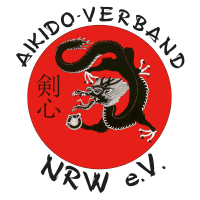 Mitglied im Deutschen Aikido Bund e.V. und dem Landessportbund NRW e.V.Landeslehrgang  des  AVNRW  in OrtAm Tag Monat JahrWir hoffen auf eine rege Teilnahme und wünschen allen Teilnehmern eine gute Anreise und viel Spaß beim Lehrgang!     Dr. René Schröder		Name(Vizepräsident Technik AVNRW)			(Lehrgangsleiter/in)Veranstalter:Aikido-Verband Nordrhein-Westfalen e.V.Ausrichter:VereinLehrer/-in:Lehrer, Dan Grad, (ggf. Titel)Lehrgangsleiter/-in:NameAnschrift Tel.:E-Mail:Lehrgangsort:Anschrift (evtl. mit Internet-Link)Teilnahmeberechtigt:Alle Aikidoka ab 6. Kyu mit gültigem Aikido-PassKosten:Der AVNRW übernimmt die Kosten für den Lehrer und die Organisation des Lehrgangs. Es wird eine Lehrgangsgebühr 
für Mitglieder des AVNRW in Höhe von  € 5,00 erhoben. 
Die Lehrgangsgebühr für Gäste beträgt € 10,00.Lehrstoff:Vom Lehrer vorgesehenes Programm.Zeitplan:Samstag, den Tag Monat Jahr 
       bis 14:30 Uhr	Anreise, Erledigung der Formalitäten
15:00 – 16:30 Uhr	Aikido-Training
16:30 – 16:45 Uhr	Pause
16:45 – 18:00 Uhr	Aikido-Training
MeldungenDie Teilnahme am Lehrgang ist nur nach schriftlicher Anmeldung über den zuständigen Verein bzw. die Abteilung beim Lehrgangsleiter (Kontaktdaten siehe oben) möglich. 
Die Anmeldung wird bis spätestens Tag Monat Jahr erbeten.Bemerkung:Bitte Tanto, Jo und Bokken mitbringen.Gemeinsames Abendessen geplant. 
Bitte bei der Anmeldung mit angeben!